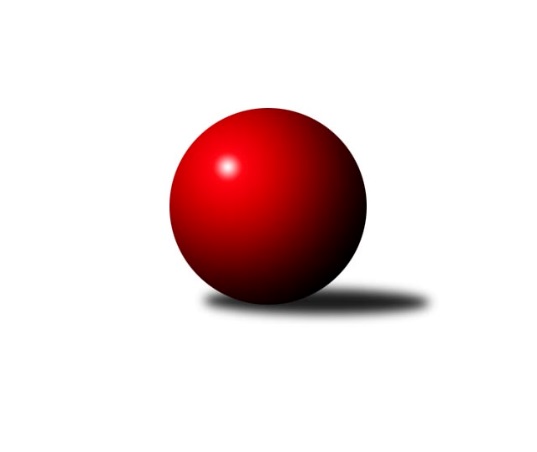 Č.8Ročník 2022/2023	23.5.2024 Krajský přebor Vysočina 2022/2023Statistika 8. kolaTabulka družstev:		družstvo	záp	výh	rem	proh	skore	sety	průměr	body	plné	dorážka	chyby	1.	TJ BOPO Třebíč A	7	6	0	1	37.0 : 19.0 	(45.5 : 38.5)	2614	12	1800	814	35.9	2.	TJ Nové Město na Moravě B	7	5	0	2	35.0 : 21.0 	(43.5 : 40.5)	2496	10	1713	784	42.1	3.	TJ Spartak Pelhřimov B	7	4	0	3	30.0 : 26.0 	(48.5 : 35.5)	2598	8	1795	803	38.6	4.	TJ Třebíč C	8	4	0	4	32.0 : 32.0 	(42.0 : 54.0)	2557	8	1787	771	47.5	5.	KK Slavoj Žirovnice B	7	3	0	4	29.5 : 26.5 	(44.5 : 39.5)	2566	6	1783	783	43.3	6.	TJ Sl. Kamenice nad Lipou E	7	3	0	4	27.0 : 29.0 	(41.0 : 43.0)	2521	6	1748	773	43.1	7.	KK Jihlava C	7	3	0	4	25.5 : 30.5 	(40.0 : 44.0)	2489	6	1728	761	49.1	8.	TJ Sokol Cetoraz	7	3	0	4	24.0 : 32.0 	(43.0 : 41.0)	2531	6	1749	782	41.9	9.	TJ Sl. Kamenice nad Lipou B	7	1	0	6	16.0 : 40.0 	(36.0 : 48.0)	2454	2	1729	725	54.9Tabulka doma:		družstvo	záp	výh	rem	proh	skore	sety	průměr	body	maximum	minimum	1.	TJ Nové Město na Moravě B	5	5	0	0	32.0 : 8.0 	(35.5 : 24.5)	2529	10	2560	2460	2.	TJ Třebíč C	4	3	0	1	20.0 : 12.0 	(21.0 : 27.0)	2633	6	2680	2567	3.	TJ Spartak Pelhřimov B	4	2	0	2	18.0 : 14.0 	(29.5 : 18.5)	2552	4	2577	2525	4.	TJ Sl. Kamenice nad Lipou E	4	2	0	2	17.0 : 15.0 	(27.0 : 21.0)	2597	4	2649	2548	5.	KK Jihlava C	4	2	0	2	16.5 : 15.5 	(26.0 : 22.0)	2586	4	2606	2556	6.	KK Slavoj Žirovnice B	3	1	0	2	13.0 : 11.0 	(24.5 : 11.5)	2629	2	2728	2545	7.	TJ Sokol Cetoraz	4	1	0	3	11.0 : 21.0 	(24.5 : 23.5)	2505	2	2540	2461	8.	TJ Sl. Kamenice nad Lipou B	4	1	0	3	11.0 : 21.0 	(22.5 : 25.5)	2494	2	2572	2409	9.	TJ BOPO Třebíč A	0	0	0	0	0.0 : 0.0 	(0.0 : 0.0)	0	0	0	0Tabulka venku:		družstvo	záp	výh	rem	proh	skore	sety	průměr	body	maximum	minimum	1.	TJ BOPO Třebíč A	7	6	0	1	37.0 : 19.0 	(45.5 : 38.5)	2614	12	2723	2503	2.	TJ Sokol Cetoraz	3	2	0	1	13.0 : 11.0 	(18.5 : 17.5)	2540	4	2578	2489	3.	TJ Spartak Pelhřimov B	3	2	0	1	12.0 : 12.0 	(19.0 : 17.0)	2613	4	2668	2552	4.	KK Slavoj Žirovnice B	4	2	0	2	16.5 : 15.5 	(20.0 : 28.0)	2546	4	2641	2499	5.	TJ Sl. Kamenice nad Lipou E	3	1	0	2	10.0 : 14.0 	(14.0 : 22.0)	2480	2	2570	2428	6.	KK Jihlava C	3	1	0	2	9.0 : 15.0 	(14.0 : 22.0)	2456	2	2549	2392	7.	TJ Třebíč C	4	1	0	3	12.0 : 20.0 	(21.0 : 27.0)	2539	2	2571	2507	8.	TJ Nové Město na Moravě B	2	0	0	2	3.0 : 13.0 	(8.0 : 16.0)	2480	0	2555	2405	9.	TJ Sl. Kamenice nad Lipou B	3	0	0	3	5.0 : 19.0 	(13.5 : 22.5)	2440	0	2583	2242Tabulka podzimní části:		družstvo	záp	výh	rem	proh	skore	sety	průměr	body	doma	venku	1.	TJ BOPO Třebíč A	7	6	0	1	37.0 : 19.0 	(45.5 : 38.5)	2614	12 	0 	0 	0 	6 	0 	1	2.	TJ Nové Město na Moravě B	7	5	0	2	35.0 : 21.0 	(43.5 : 40.5)	2496	10 	5 	0 	0 	0 	0 	2	3.	TJ Spartak Pelhřimov B	7	4	0	3	30.0 : 26.0 	(48.5 : 35.5)	2598	8 	2 	0 	2 	2 	0 	1	4.	TJ Třebíč C	8	4	0	4	32.0 : 32.0 	(42.0 : 54.0)	2557	8 	3 	0 	1 	1 	0 	3	5.	KK Slavoj Žirovnice B	7	3	0	4	29.5 : 26.5 	(44.5 : 39.5)	2566	6 	1 	0 	2 	2 	0 	2	6.	TJ Sl. Kamenice nad Lipou E	7	3	0	4	27.0 : 29.0 	(41.0 : 43.0)	2521	6 	2 	0 	2 	1 	0 	2	7.	KK Jihlava C	7	3	0	4	25.5 : 30.5 	(40.0 : 44.0)	2489	6 	2 	0 	2 	1 	0 	2	8.	TJ Sokol Cetoraz	7	3	0	4	24.0 : 32.0 	(43.0 : 41.0)	2531	6 	1 	0 	3 	2 	0 	1	9.	TJ Sl. Kamenice nad Lipou B	7	1	0	6	16.0 : 40.0 	(36.0 : 48.0)	2454	2 	1 	0 	3 	0 	0 	3Tabulka jarní části:		družstvo	záp	výh	rem	proh	skore	sety	průměr	body	doma	venku	1.	TJ Nové Město na Moravě B	0	0	0	0	0.0 : 0.0 	(0.0 : 0.0)	0	0 	0 	0 	0 	0 	0 	0 	2.	TJ Sl. Kamenice nad Lipou E	0	0	0	0	0.0 : 0.0 	(0.0 : 0.0)	0	0 	0 	0 	0 	0 	0 	0 	3.	TJ BOPO Třebíč A	0	0	0	0	0.0 : 0.0 	(0.0 : 0.0)	0	0 	0 	0 	0 	0 	0 	0 	4.	KK Jihlava C	0	0	0	0	0.0 : 0.0 	(0.0 : 0.0)	0	0 	0 	0 	0 	0 	0 	0 	5.	TJ Sokol Cetoraz	0	0	0	0	0.0 : 0.0 	(0.0 : 0.0)	0	0 	0 	0 	0 	0 	0 	0 	6.	TJ Třebíč C	0	0	0	0	0.0 : 0.0 	(0.0 : 0.0)	0	0 	0 	0 	0 	0 	0 	0 	7.	TJ Spartak Pelhřimov B	0	0	0	0	0.0 : 0.0 	(0.0 : 0.0)	0	0 	0 	0 	0 	0 	0 	0 	8.	KK Slavoj Žirovnice B	0	0	0	0	0.0 : 0.0 	(0.0 : 0.0)	0	0 	0 	0 	0 	0 	0 	0 	9.	TJ Sl. Kamenice nad Lipou B	0	0	0	0	0.0 : 0.0 	(0.0 : 0.0)	0	0 	0 	0 	0 	0 	0 	0 Zisk bodů pro družstvo:		jméno hráče	družstvo	body	zápasy	v %	dílčí body	sety	v %	1.	Milan Gregorovič 	TJ Třebíč C 	7	/	8	(88%)	8	/	16	(50%)	2.	Miroslav Votápek 	TJ Sl. Kamenice nad Lipou B 	6	/	7	(86%)	10.5	/	14	(75%)	3.	Filip Šupčík 	TJ BOPO Třebíč A 	6	/	7	(86%)	10	/	14	(71%)	4.	Karel Uhlíř 	TJ Třebíč C 	6	/	7	(86%)	8	/	14	(57%)	5.	Anna Partlová 	TJ Nové Město na Moravě B 	5	/	6	(83%)	6	/	12	(50%)	6.	Josef Fučík 	TJ Spartak Pelhřimov B 	5	/	7	(71%)	11	/	14	(79%)	7.	Roman Svojanovský 	TJ Nové Město na Moravě B 	5	/	7	(71%)	10	/	14	(71%)	8.	Tomáš Váňa 	KK Slavoj Žirovnice B 	5	/	7	(71%)	9	/	14	(64%)	9.	Pavel Kohout 	TJ Třebíč C 	5	/	7	(71%)	9	/	14	(64%)	10.	Jaroslav Benda 	TJ Spartak Pelhřimov B 	5	/	7	(71%)	9	/	14	(64%)	11.	Michaela Vaníčková 	TJ Nové Město na Moravě B 	5	/	7	(71%)	9	/	14	(64%)	12.	Josef Šebek 	TJ Nové Město na Moravě B 	5	/	7	(71%)	8	/	14	(57%)	13.	Vilém Ryšavý 	KK Slavoj Žirovnice B 	5	/	7	(71%)	8	/	14	(57%)	14.	Milan Podhradský 	TJ Sl. Kamenice nad Lipou E 	5	/	7	(71%)	7	/	14	(50%)	15.	Jan Bureš 	KK Slavoj Žirovnice B 	4	/	5	(80%)	8	/	10	(80%)	16.	Marcel Berka 	TJ Sokol Cetoraz  	4	/	6	(67%)	9	/	12	(75%)	17.	Vladimír Dvořák 	KK Jihlava C 	4	/	6	(67%)	9	/	12	(75%)	18.	Radek Čejka 	TJ Sokol Cetoraz  	4	/	6	(67%)	8	/	12	(67%)	19.	David Schober ml.	TJ Sl. Kamenice nad Lipou E 	4	/	6	(67%)	7	/	12	(58%)	20.	Kamil Polomski 	TJ BOPO Třebíč A 	4	/	6	(67%)	6.5	/	12	(54%)	21.	Jan Grygar 	TJ BOPO Třebíč A 	4	/	6	(67%)	6	/	12	(50%)	22.	Aneta Kusiová 	KK Slavoj Žirovnice B 	4	/	6	(67%)	4.5	/	12	(38%)	23.	Pavel Zedník 	TJ Sl. Kamenice nad Lipou B 	4	/	7	(57%)	9	/	14	(64%)	24.	Jaroslav Lhotka 	TJ Sokol Cetoraz  	4	/	7	(57%)	8.5	/	14	(61%)	25.	Jiří Macko 	KK Jihlava C 	4	/	7	(57%)	8	/	14	(57%)	26.	Jaroslav Šindelář ml.	TJ Sl. Kamenice nad Lipou E 	4	/	7	(57%)	7	/	14	(50%)	27.	Bohumil Drápela 	TJ BOPO Třebíč A 	3	/	3	(100%)	4	/	6	(67%)	28.	Jan Podhradský 	TJ Sl. Kamenice nad Lipou E 	3	/	5	(60%)	7	/	10	(70%)	29.	Miroslava Matejková 	TJ Spartak Pelhřimov B 	3	/	5	(60%)	6	/	10	(60%)	30.	Jaroslav Nedoma 	KK Jihlava C 	3	/	5	(60%)	4	/	10	(40%)	31.	Bohumil Nentvich 	TJ Spartak Pelhřimov B 	3	/	6	(50%)	8	/	12	(67%)	32.	Tomáš Dejmek 	KK Jihlava C 	3	/	6	(50%)	7	/	12	(58%)	33.	Zdeněk Januška 	KK Slavoj Žirovnice B 	3	/	6	(50%)	6	/	12	(50%)	34.	Miroslav Mátl 	TJ BOPO Třebíč A 	3	/	6	(50%)	5	/	12	(42%)	35.	Petr Zeman 	TJ BOPO Třebíč A 	3	/	7	(43%)	7.5	/	14	(54%)	36.	Patrik Berka 	TJ Sokol Cetoraz  	3	/	7	(43%)	7	/	14	(50%)	37.	Filip Schober 	TJ Sl. Kamenice nad Lipou B 	3	/	7	(43%)	7	/	14	(50%)	38.	Daniel Bašta 	KK Slavoj Žirovnice B 	2.5	/	7	(36%)	6	/	14	(43%)	39.	Tomáš Fürst 	KK Jihlava C 	2	/	2	(100%)	4	/	4	(100%)	40.	Jiří Partl 	TJ Nové Město na Moravě B 	2	/	2	(100%)	3	/	4	(75%)	41.	Václav Rychtařík nejml.	TJ Sl. Kamenice nad Lipou E 	2	/	2	(100%)	2	/	4	(50%)	42.	Jozefína Vytisková 	TJ Spartak Pelhřimov B 	2	/	5	(40%)	4.5	/	10	(45%)	43.	Tomáš Brátka 	TJ Třebíč C 	2	/	5	(40%)	4	/	10	(40%)	44.	Michal Kuneš 	TJ Třebíč C 	2	/	5	(40%)	4	/	10	(40%)	45.	Vladimír Dřevo 	TJ BOPO Třebíč A 	2	/	6	(33%)	6.5	/	12	(54%)	46.	Igor Vrubel 	TJ Spartak Pelhřimov B 	2	/	6	(33%)	5	/	12	(42%)	47.	Vladimír Berka 	TJ Sokol Cetoraz  	2	/	6	(33%)	4.5	/	12	(38%)	48.	Jan Škrampal 	TJ Sl. Kamenice nad Lipou E 	2	/	7	(29%)	5	/	14	(36%)	49.	Vladimír Kantor 	TJ Třebíč C 	2	/	7	(29%)	4	/	14	(29%)	50.	Karel Slimáček 	KK Jihlava C 	1.5	/	2	(75%)	3	/	4	(75%)	51.	Karel Hlisnikovský 	TJ Nové Město na Moravě B 	1	/	1	(100%)	2	/	2	(100%)	52.	Stanislav Kropáček 	TJ Spartak Pelhřimov B 	1	/	1	(100%)	2	/	2	(100%)	53.	Radana Krausová 	KK Jihlava C 	1	/	1	(100%)	1	/	2	(50%)	54.	Aleš Hrstka 	TJ Nové Město na Moravě B 	1	/	3	(33%)	2	/	6	(33%)	55.	František Novotný 	TJ Sokol Cetoraz  	1	/	3	(33%)	2	/	6	(33%)	56.	Šárka Vacková 	KK Jihlava C 	1	/	3	(33%)	2	/	6	(33%)	57.	Jiří Faldík 	TJ Nové Město na Moravě B 	1	/	5	(20%)	3.5	/	10	(35%)	58.	Josef Směták 	TJ Spartak Pelhřimov B 	1	/	5	(20%)	3	/	10	(30%)	59.	Milan Podhradský ml.	TJ Sl. Kamenice nad Lipou B 	1	/	5	(20%)	2	/	10	(20%)	60.	Petr Bína 	TJ Sl. Kamenice nad Lipou E 	1	/	7	(14%)	6	/	14	(43%)	61.	Aleš Schober 	TJ Sl. Kamenice nad Lipou B 	0	/	1	(0%)	0	/	2	(0%)	62.	Jan Švarc 	TJ Sl. Kamenice nad Lipou E 	0	/	1	(0%)	0	/	2	(0%)	63.	Lucie Hlaváčová 	TJ Nové Město na Moravě B 	0	/	1	(0%)	0	/	2	(0%)	64.	Markéta Zemanová 	TJ BOPO Třebíč A 	0	/	1	(0%)	0	/	2	(0%)	65.	Pavel Vaníček 	TJ Sl. Kamenice nad Lipou B 	0	/	1	(0%)	0	/	2	(0%)	66.	Stanislav Šafránek 	KK Slavoj Žirovnice B 	0	/	2	(0%)	2	/	4	(50%)	67.	František Housa 	KK Slavoj Žirovnice B 	0	/	2	(0%)	1	/	4	(25%)	68.	Martin Michal 	TJ Třebíč C 	0	/	2	(0%)	1	/	4	(25%)	69.	Jaroslav Kasáček 	TJ Třebíč C 	0	/	3	(0%)	2	/	6	(33%)	70.	Milan Lenz 	TJ Třebíč C 	0	/	3	(0%)	2	/	6	(33%)	71.	Simona Matulová 	KK Jihlava C 	0	/	3	(0%)	1	/	6	(17%)	72.	Luboš Strnad 	KK Jihlava C 	0	/	3	(0%)	1	/	6	(17%)	73.	Romana Čopáková 	KK Jihlava C 	0	/	3	(0%)	0	/	6	(0%)	74.	Zdeněk Topinka 	TJ Nové Město na Moravě B 	0	/	3	(0%)	0	/	6	(0%)	75.	Dušan Macek 	TJ Sokol Cetoraz  	0	/	7	(0%)	4	/	14	(29%)	76.	David Schober st.	TJ Sl. Kamenice nad Lipou B 	0	/	7	(0%)	4	/	14	(29%)	77.	Michal Berka 	TJ Sl. Kamenice nad Lipou B 	0	/	7	(0%)	3.5	/	14	(25%)Průměry na kuželnách:		kuželna	průměr	plné	dorážka	chyby	výkon na hráče	1.	TJ Třebíč, 1-4	2618	1824	794	41.5	(436.5)	2.	Žirovnice, 1-4	2606	1779	827	45.0	(434.4)	3.	KK PSJ Jihlava, 1-4	2579	1795	783	46.3	(429.9)	4.	Kamenice, 1-4	2558	1786	772	47.9	(426.4)	5.	Pelhřimov, 1-4	2548	1760	787	38.1	(424.7)	6.	TJ Sokol Cetoraz, 1-2	2503	1735	768	43.0	(417.3)	7.	TJ Nové Město n.M., 1-2	2469	1704	765	43.6	(411.6)Nejlepší výkony na kuželnách:TJ Třebíč, 1-4TJ BOPO Třebíč A	2723	2. kolo	Bohumil Drápela 	TJ BOPO Třebíč A	512	2. koloTJ Třebíč C	2672	5. kolo	Michaela Vaníčková 	TJ Nové Město na Moravě B	486	7. koloTJ Třebíč C	2613	7. kolo	Karel Uhlíř 	TJ Třebíč C	482	2. koloTJ Sl. Kamenice nad Lipou B	2583	5. kolo	Pavel Kohout 	TJ Třebíč C	475	5. koloTJ Třebíč C	2567	2. kolo	Karel Uhlíř 	TJ Třebíč C	474	7. koloTJ Nové Město na Moravě B	2555	7. kolo	Karel Uhlíř 	TJ Třebíč C	471	5. kolo		. kolo	David Schober st.	TJ Sl. Kamenice nad Lipou B	470	5. kolo		. kolo	Filip Šupčík 	TJ BOPO Třebíč A	460	2. kolo		. kolo	Tomáš Brátka 	TJ Třebíč C	459	5. kolo		. kolo	Miroslav Votápek 	TJ Sl. Kamenice nad Lipou B	451	5. koloŽirovnice, 1-4KK Slavoj Žirovnice B	2728	6. kolo	Jan Bureš 	KK Slavoj Žirovnice B	489	2. koloTJ BOPO Třebíč A	2659	4. kolo	Jan Bureš 	KK Slavoj Žirovnice B	477	6. koloKK Slavoj Žirovnice B	2614	4. kolo	Bohumil Drápela 	TJ BOPO Třebíč A	476	4. koloTJ Spartak Pelhřimov B	2552	2. kolo	Vilém Ryšavý 	KK Slavoj Žirovnice B	465	4. koloKK Slavoj Žirovnice B	2545	2. kolo	Zdeněk Januška 	KK Slavoj Žirovnice B	465	6. koloTJ Třebíč C	2539	6. kolo	Vilém Ryšavý 	KK Slavoj Žirovnice B	463	2. kolo		. kolo	Tomáš Váňa 	KK Slavoj Žirovnice B	462	2. kolo		. kolo	Tomáš Váňa 	KK Slavoj Žirovnice B	460	6. kolo		. kolo	Petr Zeman 	TJ BOPO Třebíč A	460	4. kolo		. kolo	Vilém Ryšavý 	KK Slavoj Žirovnice B	459	6. koloKK PSJ Jihlava, 1-4TJ BOPO Třebíč A	2635	6. kolo	Tomáš Fürst 	KK Jihlava C	488	6. koloTJ Spartak Pelhřimov B	2620	4. kolo	Vladimír Dvořák 	KK Jihlava C	484	4. koloKK Jihlava C	2606	8. kolo	Tomáš Fürst 	KK Jihlava C	482	8. koloKK Jihlava C	2600	1. kolo	Jan Grygar 	TJ BOPO Třebíč A	466	6. koloKK Jihlava C	2580	4. kolo	Vladimír Dvořák 	KK Jihlava C	463	6. koloKK Jihlava C	2556	6. kolo	Josef Fučík 	TJ Spartak Pelhřimov B	462	4. koloTJ Třebíč C	2537	8. kolo	Jiří Macko 	KK Jihlava C	460	4. koloKK Slavoj Žirovnice B	2499	1. kolo	Jiří Macko 	KK Jihlava C	458	8. kolo		. kolo	Bohumil Nentvich 	TJ Spartak Pelhřimov B	456	4. kolo		. kolo	Karel Uhlíř 	TJ Třebíč C	456	8. koloKamenice, 1-4TJ Sl. Kamenice nad Lipou E	2649	3. kolo	Tomáš Váňa 	KK Slavoj Žirovnice B	481	7. koloKK Slavoj Žirovnice B	2641	7. kolo	Jaroslav Lhotka 	TJ Sokol Cetoraz 	481	4. koloTJ BOPO Třebíč A	2631	8. kolo	David Schober ml.	TJ Sl. Kamenice nad Lipou E	478	8. koloTJ Sl. Kamenice nad Lipou E	2610	8. kolo	Miroslav Votápek 	TJ Sl. Kamenice nad Lipou B	472	2. koloTJ BOPO Třebíč A	2603	3. kolo	Miroslav Votápek 	TJ Sl. Kamenice nad Lipou B	471	7. koloKK Slavoj Žirovnice B	2580	3. kolo	Jan Škrampal 	TJ Sl. Kamenice nad Lipou E	470	3. koloTJ Sl. Kamenice nad Lipou E	2580	1. kolo	Filip Šupčík 	TJ BOPO Třebíč A	465	8. koloTJ Sl. Kamenice nad Lipou B	2572	2. kolo	David Schober ml.	TJ Sl. Kamenice nad Lipou E	463	5. koloTJ Třebíč C	2571	1. kolo	Milan Podhradský 	TJ Sl. Kamenice nad Lipou E	463	3. koloTJ Sokol Cetoraz 	2553	4. kolo	Petr Zeman 	TJ BOPO Třebíč A	462	8. koloPelhřimov, 1-4TJ BOPO Třebíč A	2656	7. kolo	Pavel Zedník 	TJ Sl. Kamenice nad Lipou B	472	1. koloTJ Sokol Cetoraz 	2578	8. kolo	Josef Fučík 	TJ Spartak Pelhřimov B	468	3. koloTJ Spartak Pelhřimov B	2577	8. kolo	Kamil Polomski 	TJ BOPO Třebíč A	467	7. koloTJ Spartak Pelhřimov B	2570	7. kolo	Stanislav Kropáček 	TJ Spartak Pelhřimov B	464	1. koloTJ Sl. Kamenice nad Lipou E	2570	6. kolo	Marcel Berka 	TJ Sokol Cetoraz 	462	8. koloTJ Spartak Pelhřimov B	2559	3. kolo	Markéta Zemanová 	TJ BOPO Třebíč A	460	7. koloTJ Spartak Pelhřimov B	2547	1. kolo	Josef Fučík 	TJ Spartak Pelhřimov B	458	7. koloTJ Spartak Pelhřimov B	2525	6. kolo	Miroslava Matejková 	TJ Spartak Pelhřimov B	450	6. koloTJ Sl. Kamenice nad Lipou B	2496	1. kolo	Vladimír Dřevo 	TJ BOPO Třebíč A	450	7. koloTJ Nové Město na Moravě B	2405	3. kolo	Vladimír Berka 	TJ Sokol Cetoraz 	446	8. koloTJ Sokol Cetoraz, 1-2TJ BOPO Třebíč A	2545	1. kolo	Bohumil Drápela 	TJ BOPO Třebíč A	464	1. koloTJ Sokol Cetoraz 	2540	1. kolo	Tomáš Dejmek 	KK Jihlava C	463	7. koloTJ Sokol Cetoraz 	2538	7. kolo	Dušan Macek 	TJ Sokol Cetoraz 	463	1. koloKK Slavoj Žirovnice B	2527	5. kolo	Marcel Berka 	TJ Sokol Cetoraz 	453	7. koloTJ Třebíč C	2507	3. kolo	Miroslav Mátl 	TJ BOPO Třebíč A	452	1. koloTJ Sokol Cetoraz 	2482	3. kolo	Aneta Kusiová 	KK Slavoj Žirovnice B	443	5. koloTJ Sokol Cetoraz 	2461	5. kolo	Jaroslav Lhotka 	TJ Sokol Cetoraz 	443	1. koloKK Jihlava C	2428	7. kolo	Karel Uhlíř 	TJ Třebíč C	442	3. kolo		. kolo	Patrik Berka 	TJ Sokol Cetoraz 	442	5. kolo		. kolo	Vladimír Kantor 	TJ Třebíč C	442	3. koloTJ Nové Město n.M., 1-2TJ Nové Město na Moravě B	2560	8. kolo	Josef Šebek 	TJ Nové Město na Moravě B	469	8. koloTJ Nové Město na Moravě B	2550	2. kolo	Michaela Vaníčková 	TJ Nové Město na Moravě B	451	4. koloTJ Nové Město na Moravě B	2547	6. kolo	Karel Hlisnikovský 	TJ Nové Město na Moravě B	450	2. koloTJ Nové Město na Moravě B	2527	5. kolo	Marcel Berka 	TJ Sokol Cetoraz 	450	6. koloTJ BOPO Třebíč A	2503	5. kolo	Jiří Partl 	TJ Nové Město na Moravě B	445	6. koloTJ Sokol Cetoraz 	2489	6. kolo	Roman Svojanovský 	TJ Nové Město na Moravě B	444	8. koloTJ Nové Město na Moravě B	2460	4. kolo	Josef Šebek 	TJ Nové Město na Moravě B	439	2. koloTJ Sl. Kamenice nad Lipou E	2428	4. kolo	Jiří Partl 	TJ Nové Město na Moravě B	433	5. koloKK Jihlava C	2392	2. kolo	Roman Svojanovský 	TJ Nové Město na Moravě B	433	6. koloTJ Sl. Kamenice nad Lipou B	2242	8. kolo	Anna Partlová 	TJ Nové Město na Moravě B	433	5. koloČetnost výsledků:	7.0 : 1.0	4x	6.0 : 2.0	9x	5.5 : 2.5	1x	5.0 : 3.0	2x	3.0 : 5.0	6x	2.0 : 6.0	8x	1.0 : 7.0	2x